8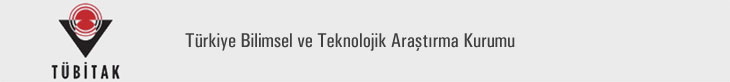 TÜBİTAK2244 SANAYİ DOKTORA PROGRAMI<Başvuru Tarihi> ……../……../20…..ÖNERİ FORMUYönetici Kurum Adı ile Özel Sektör Kuruluş(lar) Adı İşbirliği Sanayi Doktora Projesi KABUL VE TAAHHÜT BEYANI (Bu sayfa bilgi amaçlı konulmuş olup e-BİDEB üzerinden imzalı dokümanların çıktısı alınırken bu formun sistem tarafından boşlukları doldurulmuş çıktısı alınacaktır)TÜBİTAK BAŞKANLIĞI’NA“Türkiye Bilimsel ve Teknolojik Araştırma Kurumu Bilim Insanı Destek Programları Başkanlığı Burs ve Destek Programlarının Yürütülmesine Ilişkin Usul ve Esaslar” çerçevesinde, değerlendirilmek üzere TÜBİTAK’a https://e-bideb.tubitak.gov.tr internet adresinden elektronik ortamda çevrimiçi (online) olarak başvurusunu yapacağımız ............. başlıklı ve .............  başvuru numaralı proje önerimize ilişkin yönetici kuruluş ve yürütücü kuruluş olarak; TÜBİTAK’a proje başvurusu yaptığımız destek programına ilişkin https://e-bideb.tubitak.gov.tr adresinde yer alan mevzuat hakkında tam olarak bilgi sahibi olduğumuzu ve mevzuata uygun hareket edeceğimizi,Başvuru değerlendirme ve izleme süreçlerinde, TÜBİTAK ile yapılan her türlü yazışmalarda yer alan belge ve dokümanların TÜBİTAK’a ulaştırılması sürecinde postadan kaynaklanan her türlü kayıp ve zararından TÜBİTAK’ın sorumlu olmadığının bilindiğini,Proje ile ilgili TÜBİTAK’a ve TÜBİTAK’ın görevlendirdiği kişilere verdiğimiz tüm bilgi ve belgelerde gerçeğe uygun bilgi verdiğimizi ve vereceğimizi, proje faaliyetlerini yürütmek üzere görevlendirilen/görevlendirilecek yürütücü/yönetici ve bursiyere ilişkin beyan edilen bilgilerin gerçeğe uygun olduğunu, proje yürütücüsünün/yöneticisinin kurum/kuruluşumuz personeli olduğunu, program mevzuatında yer alan başvuru yapabilecek kuruluş niteliklerini taşıdığımızı, TÜBİTAK tarafından gerekli denetim ve izlemelerin yapılabilmesi için her türlü bilgi ve belgeyi ibraz edeceğimizi ve gerekli ortam ve imkânları sağlayacağımızı,2531 sayılı Kanun gereği, TÜBİTAK Bilim İnsanı Destek Programları Başkanlığı’nda (BİDEB) en az iki (2) yıl çalışmış olmak şartı ile ayrıldığı tarihten başlayarak üç (3) yıl süre geçmemiş BİDEB personeli için, doğrudan veya dolaylı olarak burs/destek talep etmeyeceğimizi,Doktora programından GYK tarafından kabul edilebilir mücbir sebepler dışında ayrılan bursiyerlerin bursiyerlikleri iptal edilerek kendilerine yapılan tüm ödemelerin yasal faiziyle birlikte proje yöneticisi kurum olarak geri alınarak proje özel hesabına aktarılacağını,TÜBİTAK’a,  https://e-bideb.tubitak.gov.tr  adresinden elektronik ortamda başvuru yaptığımız projeyle ilgili verilen/verilecek tüm bilgi ve belgelerde ihtilaf olması halinde, TÜBİTAK’ın elektronik ortamdaki veri kayıtlarının esas alınacağının bilindiğini, Projeye ilişkin başvuru, değerlendirme ve izleme süreçlerinde sunulacak bilgilerin ticari gizlilik düzeyine karar vererek ilgili bilgileri sunacağımızı, sunulan bilgiler çerçevesinde yapılacak değerlendirme sonuçlarını şimdiden kabul edeceğimizi,Yönetici kurum ve özel sektör kuruluşu/kuruluşları olarak başvuruda bulunduğumuz proje için hibe şeklindeki diğer kamu desteklerinden yararlanmayacağımızı, Özel sektör kuruluşu/kuruluşları olarak, öğrencilerin doktora mezuniyeti sonrası istihdam edilmesine yönelik işbirliği protokolü hükümlerine uyacağımızı,Proje kabul edildiği takdirde TÜBİTAK tarafından alınacak tüm kararların Sanayi Doktora Programının amaç ve hedefleri temelinde alınacağını bildiğimizi,15/1/2004 tarihli ve 5070 sayılı Elektronik İmza Kanunu’nu hükümlerine göre belgelerin elektronik olarak imzalanması halinde, imzalanacak tüm belgelerin kuruluşumuzu 3. kişiler ve/veya TÜBİTAK nezdinde en geniş anlamda temsil ve ilzam eden kişi ya da kişiler tarafından (miktar sınırlaması olmaksızın, hak getirici ve borçlandırıcı taahhütte bulunan belgeleri imzalamaya yetkili kişi / kişiler) tarafından imzalandığını ve ıslak imza ile aynı hukuki sonuçları doğurduğunun bilindiğini, belgeleri elektronik imza ile imzalayan kişi/kişilerin kurum/kuruluş(lar)umuz adına imza yetkisine sahip olduğunu, kabul ve taahhüt ederiz.Yukarıda uymayı kabul ve taahhüt ettiğimiz kurallara uymadığımızın ve/veya verdiğimiz bilgilerde gerçeğe aykırı beyanda bulunduğumuzun TÜBİTAK’ça saptanması halinde, TÜBİTAK tarafından bu konuda alınacak kararlara ve uygulanacak yaptırımların tarafımıza doğrudan uygulanma kabiliyeti bulunduğunu, bu kararlara ve yaptırımlara uyacağımızı kabul ve taahhüt ederiz.* Kuruluşa ait en son tarihli noter tasdikli imza sirkülerinde belirtilen ve kuruluşu en geniş anlamda temsil ve ilzam eden kişi ya da kişiler (miktar sınırlaması olmaksızın, hak getirici ve borçlandırıcı taahhütte bulunan belgeleri imzalamaya yetkili kişi / kişiler anlaşılmalıdır) olması gereklidir.**Rekabet Öncesi Üniversite-Sanayi İşbirliği Modeli seçilmesi durumunda doldurulacaktır.PROJE ADI ÖZETİAMAÇ VE KAPSAMProjenin amaç ve hedefleri, projeye dahil olan özel sektör kuruluşlarının ihtiyaç duydukları yetkinlik alanları ve yetenekler belirtilir. Proje kapsamına alınan doktora programı/programları ile özel sektörün ihtiyacının nasıl karşılanacağına ilişkin bilgi verilir. Proje sonunda bursiyerlerin istihdam edilmesi yolu ile özel sektöre sağlanacak katma değer özet olarak belirtilir. İŞBİRLİĞİ MODELİProje kapsamında üniversite/araştırma altyapısı ile özel sektör kuruluşları arasında oluşturulacak işbirliği modeli belirtilir.Üniversite-Sanayi İşbirliği Modeli Bir üniversite/araştırma altyapısı ile bir özel sektör kuruluşunun biraraya geldiği ortaklı projeler Rekabet Öncesi Üniversite-Sanayi İşbirliği ModeliBir üniversite/araştırma altyapısı ile en az iki özel sektör kuruluşunun biraraya geldiği ortaklı projeler  PROJEYE DAHİL OLAN ÖZEL SEKTÖR KURULUŞU/KURULUŞLARIProjeye yürütücü olarak dahil olan özel sektör kuruluşları belirtilir. Rekabet Öncesi Üniversite-Sanayi İşbirliği Modeli tercih edildiğinde en az iki özel sektör kuruluşu belirtilir.PROJEYE DAHİL EDİLEN DOKTORA PROGRAMI/PROGRAMLARINA VE İHTİSAS ALANLARINA İLİŞKİN BİLGİLERProje kapsamında üniversite/araştırma altyapılarının doktora bursiyerlerine eğitim verilecek doktora programı/programları ve bunlarla ilişkilendirilmiş ihtisas alanı bilgileri girilir. Her doktora programı için özel sektörün ihtiyaç duyduğu ihtisas alanları belirtilecektir. Doktora programı/programları kapsamında odaklanılan ihtisas alanları, “Bilimsel ve Teknolojik Faaliyet Alanları” arasından seçim yapılarak belirtilir. Odaklanılan ihtisas alanlarının projeye dahil olan özel sektör kuruluşu/kuruluşlarının ihtiyaçları ile ilişkilendirilmesi gerekmektedir. Bu alanların BİDEB Başvuru ve İzleme Sisteminde (https://e-bideb.tubitak.gov.tr) başvuru sayfasında seçilen ihtisas alanı/alanları ile aynı olmasına dikkat edilmesi gerekmektedir.*Birden fazla ihtisas alanı belirtilmesi zorunlu değildir.Not: 6550 sayılı kanun kapsamında yeterlik almış araştırma altyapılarının proje yöneticisi olarak başvuru yapması halinde, araştırma altyapılarının, proje kapsamında doktora bursiyerlerinin eğitim görmesinin planlandığı üniversite ile protokol yapmış olması beklenir. Bu protokolün yapıldığı üniversite bünyesindeki doktora programı bu tabloda yer alacaktır.ODAKLANILAN İHTİSAS ALANI/ALANLARI BAZINDA DOKTORA BURSİYER PLANI*Birden fazla ihtisas alanı belirtilmesi zorunlu değildir. Bu tablonun “PROJEYE DAHİL EDİLEN DOKTORA PROGRAMI/PROGRAMLARINA VE İHTİSAS ALANLARINA İLİŞKİN BİLGİLER” bölümündeki tablo ile uyumlu olması gerekir.**Üniversite-Sanayi işbirliği projelerinde projenin faaliyet alanlarıyla ilgili olmak şartıyla en az 3 doktora öğrencisinin doktora programına dahil olması, Rekabet Öncesi Üniversite-Sanayi işbirliği projelerinde ise projenin faaliyet alanlarıyla ilgili olmak şartıyla en az 5 doktora öğrencisinin doktora programına dahil olması hususunun göz önüne alınarak belirtilmesi gerekir. Teknoparklar bünyesinde Türkiye’de yerleşik sermaye şirketlerinin birlikte sunacakları Rekabet Öncesi Üniversite-Sanayi işbirliği projelerinde ise projenin faaliyet alanıyla ilgili olmak şartıyla en az 3 doktora öğrencisinin doktora programına dahil olması yeterlidir.PROJE YÖNETİCİSİ OLAN YÜKSEKÖĞRETİM KURUMLARI/ARAŞTIRMA ALTYAPILARININ YETKİNLİĞİProje yöneticisinin yurt içinde eğitim veren devlet veya vakıf yükseköğretim kurumları olması durumunda ilgili üniversitenin akademik ve teknik altyapı kapasitesinin doktora programı açısından yeterliliği (doktora bursiyerlerine sunulacak fiziki mekan ve araştırma olanakları, öğretim üyesi sayıları ve yetkinlikleri vb.) ayrıntılı bir şekilde açıklanır. Proje yöneticisinin araştırma altyapısı olması durumunda, ilgili araştırma alt yapısının ve proje kapsamında eğitim vermek üzere araştırma altyapısıyla protokol imzalayan üniversitenin ilgili enstitüsünün öğretim üyesi sayısı ve yetkinlikleri, doktora bursiyerlerine sunulacak fiziki mekan ve araştırma olanakları bilgilerine yer verecektir.ÖZEL SEKTÖR KURULUŞLARININ FAALİYET ALANLARININ DOKTORA PROGRAM(LARI) VE İHTİSAS ALANLARI İLE UYUMUProtokole dahil olan özel sektör kuruluşunun/kuruluşlarının faaliyet alanı, kendi uzmanlık konuları ve Ar-Ge veya tasarım merkezi altyapı imkanlarının bursiyerlerin eğitim göreceği doktora programı/programları ve ihtisas alanı/alanları ile uyumu açıklanır. (Birden fazla özel sektör kuruluşu olması durumunda her bir özel sektör kuruluşu için ayrı ayrı doldurulur)Kuruluş Adı: PROJENİN KURUMSAL YÖNETİM VE İZLEME SİSTEMATİĞİBu bölümde aşağıdaki hususlara ilişkin planlar aktarılır.PROJENİN ÖZEL SEKTÖR KURULUŞUNUN/KURULUŞLARININ AR-GE VE YENİLİK KAPASİTESİNE SAĞLAYACAĞI KATKI İstihdam edilecek doktoralı araştırmacıların özel sektör kuruluşu/kuruluşlarının Ar-Ge ve yenilik kapasitesine sağlayacağı katkı detaylandırılır. (Birden fazla özel sektör kuruluşu olması durumunda her bir özel sektör kuruluşu için sağlanacak katkının belirtilmesi beklenmektedir)Bursiyerlerin görev alması planlanan projelerin firma düzeyinde yaratacağı katma değerÜniversite- sanayi işbirliğinin sürdürülebilirliğinin sağlanması.Ulusal ve uluslararası işbirliği ağlarına etkin biçimde katılım sağlanması Kuruluşun mevcut Ar-Ge ve yenilik projelerinin bilimsel niteliğinin yükseltilmesi Projenin özel sektör kuruluşunun rekabet gücüne katkısı vb.DOKTORA BURSİYERLERİNE SUNULAN/SUNULACAK EK İMKANLARYükseköğretim kurumu/araştırma altyapısı tarafından doktora bursiyerlerine sunulan ek imkanlar bu bölümde belirtilir. Örneğin sosyal imkanlar (barınma, yemek, mediko/sağlık vb.); yurtiçi ve/veya yurtdışı katkılar (kongreye katılım desteği vb.).SONUÇLANDIRILMIŞ TÜBİTAK PROJE BİLGİLERİTÜBİTAK tarafından desteklenen en az bir proje sonuçlandırmış özel sektör kuruluş/kuruluşlarıyla birlikte sunulan projelerde, özel sektör kuruluş/kuruluşlarının sonuçlandırmış olduğu TÜBİTAK projeleri hakkında bilgi verilmesi gerekir.DİĞER HUSUSLARBelirtilmek istenen diğer hususlar sunulur.EKLER 15.1 İşbirliği Protokolü* (Üniversite/Araştırma Altyapısı ile Özel Sektör Kuruluşu/Kuruluşları arasında yapılan protokol ve 6550 sayılı kanun kapsamında yeterlik almış araştırma altyapılarının başvuru yapması halinde ayrıca araştırma altyapılarının, proje kapsamında doktora bursiyerlerinin eğitim görmesinin planlandığı üniversite ile imzalayacakları protokol iletilecektir.)*Yükseköğretim kurumu/araştırma altyapısı için proje yürütücüsü kuruluş yetkilisinin yetkilendireceği kişiler için yetkilendirme yazısı, özel sektör için ise kuruluş yetkilisinin yetkilendireceği Ar-Ge merkezi/birimi yöneticileri arasından belirlenen kişiler için imza sirküleri protokol eki olarak bulunmalıdır.15.2 Bütçe Öneri Formu15.3 Kaynaklar (Proje öneri formunun hazırlanması sürecinde kullanılan kaynaklar ayrı bir doküman olarak belirtilecektir.)Yönetici KurumÖzel Sektör Kuruluşu-1Özel Sektör Kuruluşu-2**Kurum Yetkilisi:Adı Soyadı:Unvan / Görev:                     T.C. Kimlik No/Pasaport No:Tarih: Kurum Kaşesi / İmza :     Kuruluş Yetkilisi:Adı Soyadı:Unvan / Görev:                     T.C. Kimlik No/Pasaport No:Tarih: Kuruluş Kaşesi / İmza :     Kuruluş Yetkilisi:Adı Soyadı:Unvan / Görev:                     T.C. Kimlik No/Pasaport No:Tarih: Kuruluş Kaşesi / İmza :     Proje Yöneticisi/Yürütücü Adı Soyadı:Unvan / Görev:                     T.C. Kimlik No/Pasaport No:Tarih: Kurum Kaşesi / İmza :    Proje Yürütücüsü Adı Soyadı:Unvan / Görev:                     T.C. Kimlik No/Pasaport No:Tarih: Kuruluş Kaşesi / İmza :    Proje Yürütücüsü Adı Soyadı:Unvan / Görev:                     T.C. Kimlik No/Pasaport No:Tarih: Kuruluş Kaşesi / İmza :    Kuruluş AdıAdresiProje YürütücüsüAdı-SoyadıKuruluştaki Görevi12İhtisas Alanı/Alanları (En az 1 ihtisas alanı belirtilmelidir.*) Ana Bilim Dalı Bilim Dalı Program Türü (Doktora / Bütünleşik Doktora)Durumu (Açık/Yeni Açılacak) 1.2.3.İhtisas Alanları* ve Bursiyer PlanlamasıHalen istihdam edilen ve bu program kapsamında doktora yapması planlanan doktora öğrenci sayısıBu program kapsamında gelecekte istihdam edilmek üzere burslandırılması planlanan doktora öğrenci sayısıToplam Bursiyer Sayısı**İhtisas Alanları* ve Bursiyer PlanlamasıSayıSayıToplam Bursiyer Sayısı**İhtisas Alanı 1: ........İhtisas Alanı 2: ........İhtisas Alanı 3:.........İhtisas Alanı 1Özel sektör kuruluşunun/kuruluşlarının faaliyet alanlarının doktora programları ve ihtisas alanı/alanları ile uyumu:İhtisas Alanı 1Proje kapsamında bursiyerlere sunulacak Ar-Ge veya tasarım merkezi altyapı imkanları:İhtisas Alanı 2Özel sektör kuruluşunun/kuruluşlarının faaliyet alanlarının doktora programları ve ihtisas alanı/alanları ile uyumu:İhtisas Alanı 2Proje kapsamında bursiyerlere sunulacak Ar-Ge veya tasarım merkezi altyapı imkanları:Özel sektör kuruluşunun ihtiyacına cevap verecek eğitim müfredatının ve eğitim sürecinin sanayi bünyesinde geçirilecek bölümünün planlaması:Özel sektör kuruluşu/kuruluşlarının doktora öğrencilerine sanayi danışmanları aracılığıyla sağlayacağı mentorluk faaliyetlerinin planlaması:Eğitim ve istihdam dönemlerinde bursiyer/doktoralı araştırmacıların özel sektör bünyesinde görev alabileceği projeler/faaliyetlere (Ar-Ge ve yenilik projeleri) ilişkin planlamalar:Doktora döneminde bursiyerlere ilişkin performans izleme sistematiği:Doktoralı araştırmacıların istihdam desteği süresince performans ölçümü, görev alacağı Ar-Ge faaliyetleri ve ürettiği Ar-Ge çıktılarına ilişkin izleme planı:PROJE 1PROJE 2Proje Adı:Proje Numarası:Proje Desteği Alınan Birim:Proje Başlangıç ve Bitiş Tarihleri: